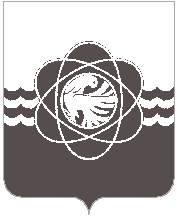 51 сессии пятого созываот 25.04.2023 № 329            О принятии безвозмездно в             собственность  муниципального            образования «город Десногорск»            Смоленской области объектов             движимого имущества (автобусные            павильоны) В соответствии со статьей 26 Устава муниципального образования «город Десногорск» Смоленской области, пунктом 2.3 Положения о порядке владения, пользования и распоряжения муниципальным имуществом муниципального образования «город Десногорск» Смоленской области, утверждённым решением Десногорского городского Совета от 24.04.2012 № 620, рассмотрев обращение Администрации муниципального образования «город Десногорск» Смоленской области  от 14.04.2023 № 3816, учитывая рекомендации постоянной депутатской комиссии планово-бюджетной,  по налогам, финансам и инвестиционной деятельности, Десногорский городской СоветРЕШИЛ:Принять безвозмездно от Дунай Павла Сергеевича в собственность муниципального образования «город Десногорск» Смоленской области объекты движимого имущества, (автобусные павильоны):2. Настоящее решение опубликовать в газете «Десна».№ п/пНаименованиеАдресКоличество, шт.Стоимость, руб.1Автобусный павильонДорога Н-1, остановка «РСЦ» со стороны рынка (удлиненная)1180 0002Автобусный павильонДорога Н-3, остановка «Рынок» со стороны кафе «Элегия» (удлиненная)1180 0003Автобусный павильонДорога Н-3,  остановка «1 мкр., 12 дом» со стороны парка1180 0004Автобусный павильонДорога Н-8, «МСЧ-135» со стороны               2 мкр.1180 0005Автобусный павильонДорога Н-6, «Универсам» со стороны               4 мкр. – 2 шт.2360 000ИтогоИтогоИтого61 080 000Председатель Десногорского городского Совета  А.А. ТерлецкийГлава       муниципального      образования «город Десногорск» Смоленской области                                                  А.А. Новиков